Mottainai Baasan and Furoshiki Wrapping-Living with the Environment in Mind-Section A: Let’s watch a video of Mottainai Baasan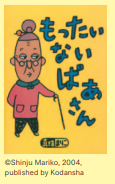 Have you heard about Mottainai Baasan (Mottainai Grandma)?Mottainai Baasan appears out of nowhere when we are doing something wasteful, and shows us how to change our habits. Watch a Mottainai Baasan video in Japanese and answer the following questions.https://www.youtube.com/watch?v=x5Wz7FCW9Zk(If you want to watch the English version to answer the questions, go to: https://www.youtube.com/watch?v=KdKr-JSMJP4)What do you think “mottainai” means in English? _____________
What are the 5 mottainai things that the boy did in the video? What is Mottainai Baasan’s advice for each action?Do you keep the water running or stop the water while brushing your teeth? Which do you think is better for the environment? Why do you think so? _________________________________________________________________
_________________________________________________________________
_________________________________________________________________What do you think Mottainai Baasan is saying in the picture below? Write in English in the speech bubble. 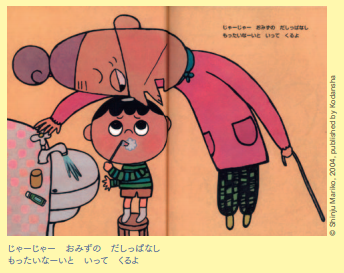 Think of other situations in your everyday life where Mottainai Baasan would appear. List five situations. What advice do you think she would give you for each situation? You can discuss with your friends.Mottainai is the word used as a kind of protest against waste.Let’s learn this word and be active to protect our environment!もったいない！Section B: Let’s dance the Mottainai Baasan Ondo
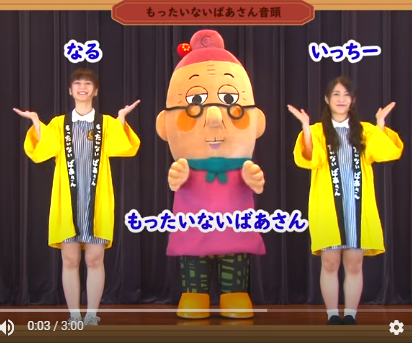 Let’s dance the Mottainai Baasan Ondo.　　https://www.youtube.com/watch?v=KINDI0f9Mm0Naru, Itchii, and Mottainai Baasan are showing how to dance the Mottainai Baasan Ondo. Ondo is a traditional Japanese style of music. Usually, the main singer sings the whole song, and the dancers sing the chorus.　　Dance to the song and sing along with the chorus! For those who are interested in the meaning of the song, the lyrics are provided below. Section C: Let’s practise using furoshiki Furoshiki are used in traditional methods of wrapping or bundling in Japan. These square cloths come in different sizes, and can be tied in various ways to carry items of assorted sizes and shapes. Furoshiki can be folded flat when not in use. They are receiving renewed attention because they are both handy and reusable. 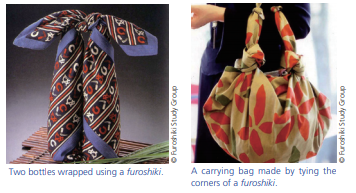 Let’s practise using furoshiki. Follow the instructions to wrap two bottles with one furoshiki in a way that allows you to carry it like a bag. Use a square cloth such as a scarf (about 70cm x 70cm is best).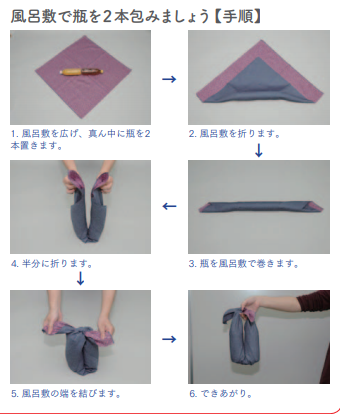 If you want to learn other ways of using furoshiki, you can watch the following video: https://www.youtube.com/watch?v=pnLZOj5V-f8Show it to your friends and family when it’s done! You can teach them how to use one, too!Mottainai things that the boy didMottainai Baasan’s advice12345Mottainai things we doMottainai Baasan’s advice12345Japanese lyricsEnglish meaning of the songChorus: もったいないこと　してないかいMottainai koto shite nai kaiもったいないこと　してないかいMottainai koto shite nai kaiもったいない　もったいないMottainai  Mottainaiもったいないこと　してないかいMottainai koto shite nai kaiおさらのうえのたべのこしちゃわんについたごはんつぶわたしがたべてもいいのかいぱくぱく　ごくごく　ぺろぺろりんじゃあじゃあ　おみずのだしっぱなしかみをまるめて　ぽいぽいぽいみかんのかわも　すてるのかいもったいないばあさん　くるよChorus: Are you doing anything Mottainai (wasteful)?Are you doing anything Mottainai (wasteful)?Mottainai, MottainaiAre you doing anything Mottainai (wasteful)?The leftovers on the plateThe grains of rice stuck in the rice bowlIs it OK if I eat them?Paku paku goku goku pero perorin (sounds of eating)Jaa jaa (sound of water running) Do you keep water running unnecessarily? Do you scrunch and throw away paper wastefully?  Poi poi poi (sound of mindlessly throwing something away)Do you throw away mandarin orange peels too?Mottainai Baasan will come and get you!